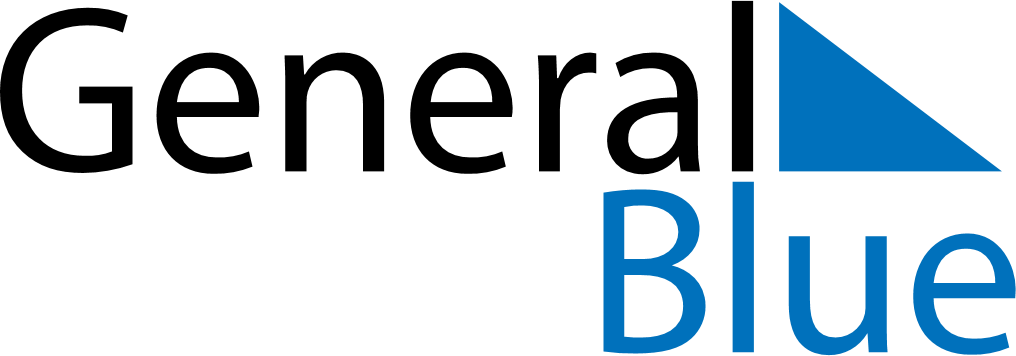 October 2018October 2018October 2018October 2018October 2018October 2018CanadaCanadaCanadaCanadaCanadaCanadaMondayTuesdayWednesdayThursdayFridaySaturdaySunday1234567891011121314Thanksgiving1516171819202122232425262728293031HalloweenNOTES